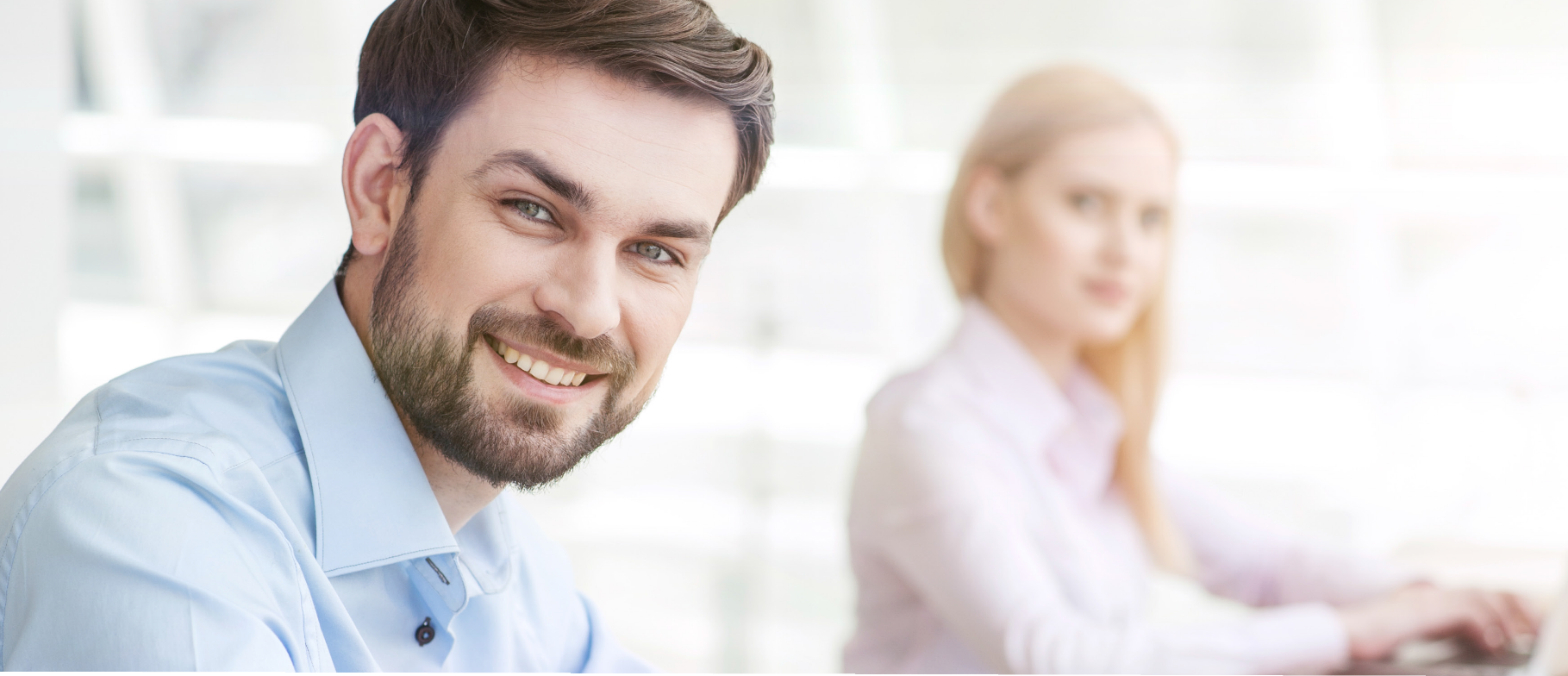 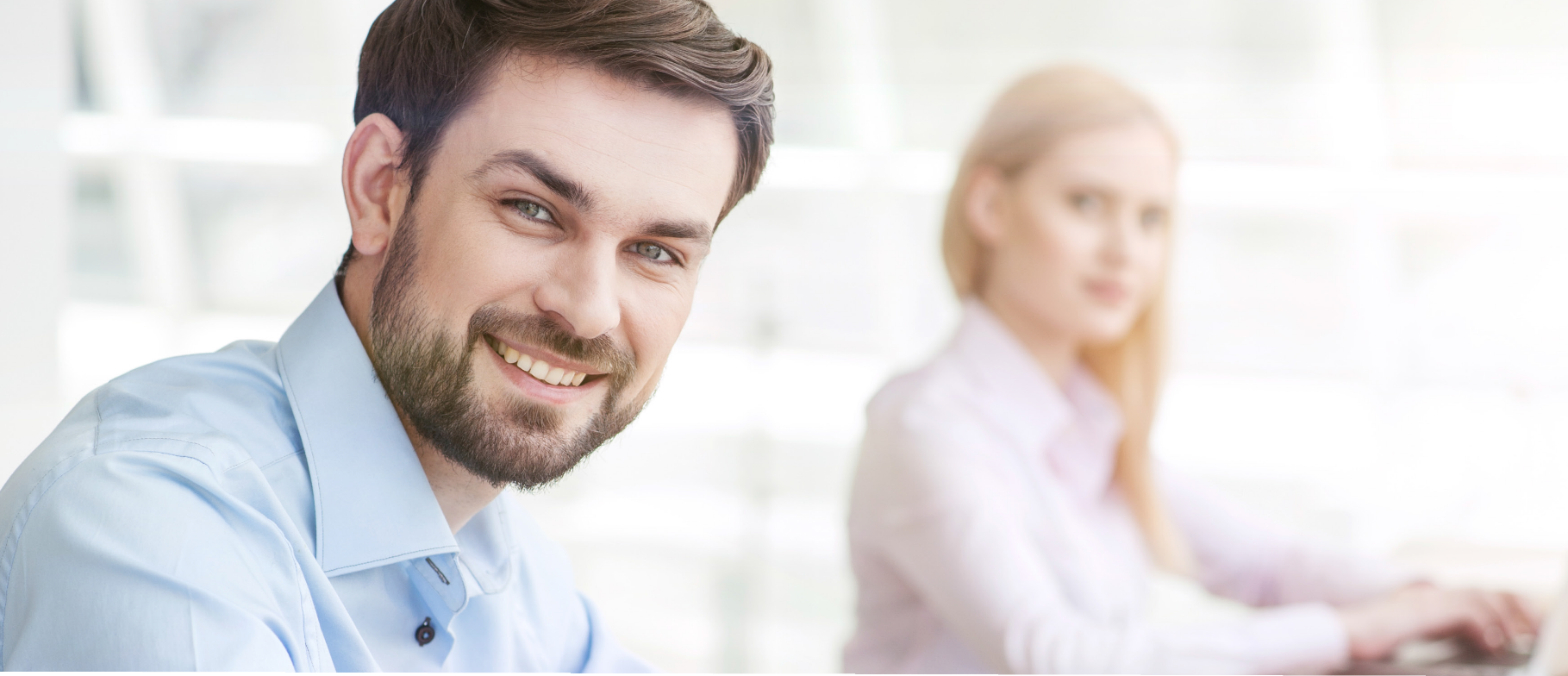 Pielęgniarka InstrumentariuszkaMiejsce pracy: Szpital Ars Medical, Al. Wojska Polskiego 43 w PileZakres obowiązków:Praca na bloku operacyjnym,Przygotowanie sali operacyjnej do zabiegów,Instrumentowanie podczas zabiegów operacyjnych,Prowadzenie niezbędnej dokumentacji medycznej.Przestrzeganie procedur sanitarno – higienicznych, epidemiologicznych.Poszukiwane kompetencje:Aktualne prawo wykonywania zawodu,Doświadczenie w pracy przy zabiegach będzie dodatkowym atutem,Specjalizacja lub kurs kwalifikacyjny z pielęgniarstwa operacyjnego,Aktualne badania do celów sanitarno-epidemiologicznych,Szczepienie przeciw wirusowemu zapaleniu wątroby typu B,Zdolność do empatycznego reagowania na potrzeby Pacjentów,Zaangażowanie oraz odpowiedzialność za powierzone zadania,Samodzielność w działaniu oraz chęć nabywania praktycznej wiedzy,Gotowość do pracy zmianowej.W ramach współpracy oferujemy:Indywidualnie dopasowaną formę i warunki współpracy,Pracę w jednej z siedmiu placówek monospecjalistycznych w Polsce akredytowanych przez Ministra Zdrowia,Możliwość zdobycia umiejętności, wiedzy i doświadczenia pod okiem czołowych ekspertów w swojej dziedzinie,Możliwość dołączenia do ubezpieczenia grupowego na preferencyjnych warunkach,Dołączenie do zespołu i firmy, która działa zgodnie z wartością: Medycyna na wyróżniającym nas poziomie.Serdeczną atmosferę współpracy w gronie wysoko wykwalifikowanego i zaangażowanego zespołu lekarzy i pielęgniarek.